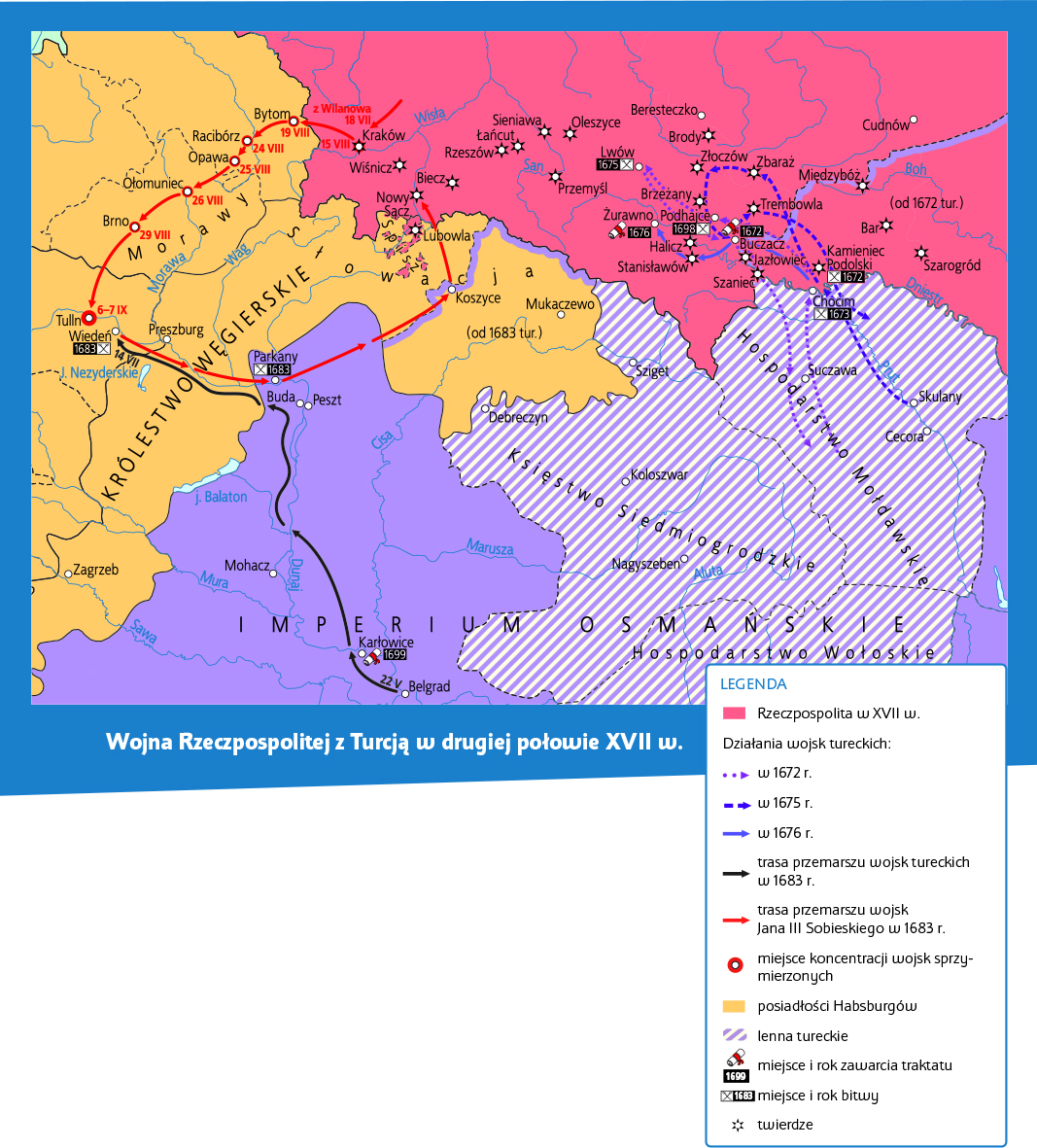 Praca z mapą 1. Określ na terenie, których współczesnych państw leżą trasy
 przemarszu oraz miejsca walk armii polskiej 
i tureckiej w 1683 r.2. Określ, ile dni trwał marsz wojsk tureckich pod Wiedeń, 
a ile – wojsk Sobieskiego. 3. Wskaż na mapie miejsca bitew oraz ważnych wydarzeń w stosunkach Rzeczpospolitej z Turcją w drugiej połowie XVII w., m.in.: Wiedeń, Parkany, Tulln, Lwów, Żurawno, Buczacz, Kamieniec Podolski, Chocim, Podhajce, Karłowice. 4. Wskaż na mapie tereny, które Rzeczpospolita zyskała na mocy postanowień pokoju w Karłowicach. Skorzystaj także z wiedzy pozaźródłowej. 5. Przedstaw straty terytorialne Rzeczpospolitej w wyniku wojny z Turcją w drugiej połowie XVII w. 6. Korzystając z wiedzy pozaźródłowej, wymień tereny, o których była mowa w traktacie Grzymułtowskiego. Określ, kto je otrzymał. 